Муниципальное автономное общеобразовательное учреждение«Средняя общеобразовательная школа № 5»Рабочая программа учебного предмета «Биология»Уровень образования: основное общее Уровень: базовыйКоличество часов: 5 класс всего 34 часа; в  неделю 1 час.6 класс всего 34 часа; в  неделю 1 час . 7 класс всего 34 часа; в неделю 1 час.Рабочая программа по биологии  на уровне основного общего образования составлена на основе Требований к результатам освоения основной образовательной программы основного общего образования, представленных в Федеральном государственном образовательном стандарте основного общего образования, с учётом распределённых по классам проверяемых требований к результатам освоения основной образовательной программы основного общего образования и элементов содержания, представленных в Универсальном кодификаторе по биологии , а также на основе Программы воспитания учащихся при получении основного общего образования и с учётом Концепции преподавания учебного предмета биология в образовательных организациях Российской Федерации, реализующих основные общеобразовательные программы.I.ПЛАНИРУЕМЫЕ РЕЗУЛЬТАТЫ ОСВОЕНИЯ УЧЕБНОГО ПРЕДМЕТА5 клаccЛичностные результаты:знание основных принципов и правил отношения к живой природе, основ здорового образа жизни и здоровье сберегающих технологий;реализация установок здорового образа жизни;сформированность познавательных интересов и мотивов, направленных на изучение живой природы; интеллектуальных умений (доказывать, строить рассуждения, анализировать, сравнивать, делать выводы и др.); эстетического отношения к живым объектам.формирование личностных представлений о ценности природы, осознание значимости и общности глобальных проблем человечества;формирование уважительного отношения к истории, культуре, национальным особенностям и образу жизни других народов; толерантности и миролюбия;формирование экологической культуры на основе признания ценности жизни во всех её проявлениях и необходимости ответственного, бережного отношения к окружающей среде;развитие эстетического сознания через признание красоты окружающего мира.Мета предметными результатами освоения материала5класса являются:овладение составляющими исследовательской и проектной деятельности (включая умения видеть проблему, ставить вопросы, выдвигать гипотезы, давать определения понятиям, классифицировать, наблюдать, проводить эксперименты, делать выводы и заключения, структурировать материал, объяснять, доказывать и защищать свои идеи);умение работать с разными источниками биологической информации: находить биологическую информацию в различных источниках (тексте учебника, научно- популярной литературе, биологических словарях и справочниках), анализировать и оценивать информацию, преобразовывать информацию из одной формы в другую;способность выбирать целевые и смысловые установки в своих действиях и поступках по отношению к живой природе, здоровью своему и окружающих;умение адекватно использовать речевые средства для дискуссии и аргументации своей позиции, сравнивать разные точки зрения, аргументировать свою точку зрения, отстаивать свою позицию.владение основами самоконтроля, самооценки, принятия решений и осуществления осознанного выбора в учебной и познавательной деятельности;способность выбирать целевые и смысловые установки в своих действиях и поступках по отношению к живой природе, здоровью своему и окружающих;умение организовывать учебное сотрудничество и совместную деятельность с учителем и сверстниками, работать индивидуально и в группе: находить общее решение и разрешать конфликты на основе согласования позиций и учёта интересов, формулировать, аргументировать и отстаивать своё мнение.Предметными результатами освоения биологии в5классе являются:-В познавательной (интеллектуальной) сфере.выделение существенных признаков биологических объектов (отличительных признаков живых организмов; клеток и организмов растений и животных, грибов и бактерий; видов, экосистем; биосферы) и процессов (обмен веществ и превращение энергии, питание и дыхание, выделение, транспорт веществ, рост и развитие, размножение и регуляция жизнедеятельности организма; круговорот веществ и превращение энергии в экосистемах);приведение доказательств (аргументация)взаимосвязи человека и окружающей среды; зависимости здоровья человека от состояния окружающей среды; необходимости защиты окружающей среды; соблюдения мер профилактики заболеваний, вызываемых растениями, животными, бактериями, грибами и вирусами; классификация ‒определение принадлежности биологических объектов к определенной систематической группе;объяснение роли биологии в практической деятельности людей; места и роли человека в природе; роли различных организмов в жизни человека; значения биологического разнообразия для сохранения биосферы;  различение на таблицах частей и органоидов клетки, органов и систем органов человека; на живых объектах и таблицах органов цветкового растения, органов и систем органов животных, растений разных отделов, животных отдельных типов и классов; наиболее распространенных растений и домашних животных; съедобных и ядовитых грибов; опасных для человека растений и животных; сравнение биологических объектов и процессов, умение делать выводы и умозаключения на основе сравнения;выявление изменчивости организмов; приспособлений организмов к среде обитания; типов взаимодействия разных видов в экосистеме;взаимосвязей между особенностями строения клеток, тканей, органов, систем органов и их функциями; овладение методами биологической науки: наблюдение и описание биологических объектов и процессов; постановка биологических экспериментов и объяснение их результатов.-В ценностно-ориентационной сфере.знание основных правил поведения в природе и основ здорового образа жизни;анализ и оценка последствий деятельности человека в природе, влияния факторов риска на здоровье человека.-В сфере трудовой деятельности.знание и соблюдение правил работы в кабинете биологии;соблюдение правил работы с биологическими приборами и инструментами (препаровальные иглы, скальпели, лупы, микроскопы). 4. -В сфере физической деятельности.освоение приемов оказания первой помощи при отравлении ядовитыми грибами, растениями, укусах животных, простудных заболеваниях, ожогах, обморожениях, травмах, спасении утопающего;рациональной организации труда и отдыха, выращивания и размножения культурных растений и домашних животных, ухода за ними;проведения наблюдений за состоянием собственного организма.-В эстетической сфере.овладение умением оценивать с эстетической точки зрения объекты живой природы.6 классИзучение биологии в 6 классе даёт возможность достичь следующих личностных результатов:знание основных принципов и правил отношения к живой природе, основ здорового образа жизни и здоровье сберегающих технологий;реализация установок здорового образа жизни;сформированность познавательных интересов и мотивов, направленных на изучение живой природы; интеллектуальных умений (доказывать, строить рассуждения, анализировать, сравнивать, делать выводы и др.); эстетического отношения к живым объектам.формирование личностных представлений о ценности природы, осознание значимости и общности глобальных проблем человечества;формирование уважительного отношения к истории, культуре, национальным особенностям и образу жизни других народов; толерантности и миролюбия;формирование экологической культуры на основе признания ценности жизни во всех её проявлениях и необходимости ответственного, бережного отношения к окружающей среде;развитие эстетического сознания через признание красоты окружающего мира.Мета предметными результатами освоения материала6класса являются:овладение составляющими исследовательской и проектной деятельности (включая умения видеть проблему, ставить вопросы, выдвигать гипотезы, давать определения понятиям, классифицировать, наблюдать, проводить эксперименты, делать выводы и заключения, структурировать материал, объяснять, доказывать и защищать свои идеи);умение работать с разными источниками биологической информации: находить биологическую информацию в различных источниках (тексте учебника, научно-популярной литературе, биологических словарях и справочниках), анализировать и оценивать информацию, преобразовывать информацию из одной формы в другую;способность выбирать целевые и смысловые установки в своих действиях и поступках по отношению к живой природе, здоровью своему и окружающих;умение адекватно использовать речевые средства для дискуссии и аргументации своей позиции, сравнивать разные точки зрения, аргументировать свою точку зрения, отстаивать свою позицию.владение основами самоконтроля, самооценки, принятия решений и осуществления осознанного выбора в учебной и познавательной деятельности;способность выбирать целевые и смысловые установки в своих действиях и поступках по отношению к живой природе, здоровью своем у и окружающих;Предметные результаты: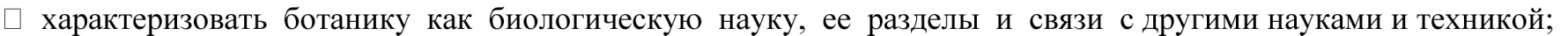 приводить примеры вклада российских и зарубежных   ученых в развитие наук о растениях;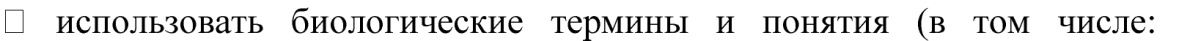 ботаника, растительная клетка, растительная ткань, орган растения,система органов растения, растительный организм, минеральное питание, фотосинтез, дыхание, рост, развитие, размножение, научные методыпознания) в соответствии с поставленной задачей и в контексте;ощение  воды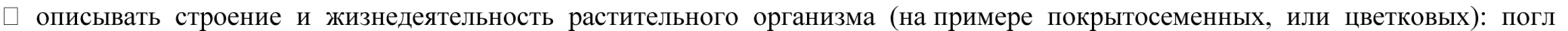 минеральное питание, фотосинтез, дыхание, транспорт веществ, рост, развитие, размножение; связь с выполнением функций строения вегетативных (корня, побега: листа, стебля, почки) и генеративных (цветка, плода, семени) органов;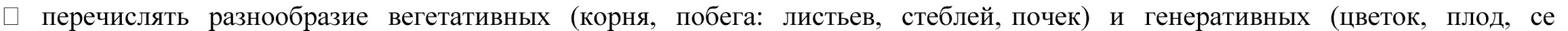 мя)	органов	всвязи	с	выполняемыми функциями;	видоизменений	вегетативных	органов	растения	(корнеплод,	корневые шишки, корневище, клубень,луковица, ловчие листья); моделям, муляжам, рельефным таблицам;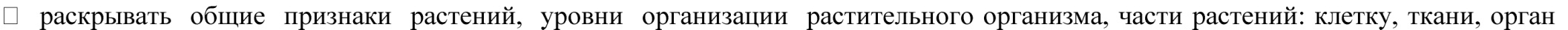 ы, системыорганов, организм;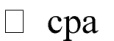 внивать растительные ткани и органы растений между собой;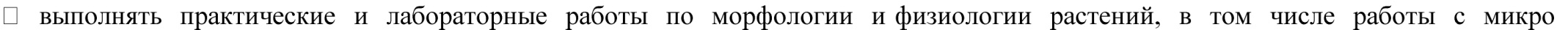 скопом	спостоянными (фиксированными) и временными микропрепаратами, исследовательские работы с использованием приборов и инструментовцифровой лаборатории;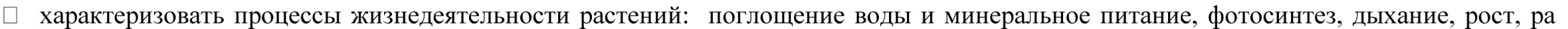 звитие,способы естественного и искусственного	вегетативного	размножения;	семенное	размножение	(на	примере покрытосеменных, илицветковых);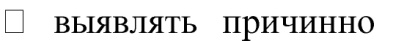 -следственные	связи	между	строением	и	функциями тканей и органов растений, строением и жизнедеятельностьюрастений;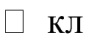 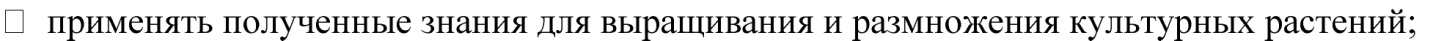 заза растениями, описывать растения и их части, ставить простейшие опыты и эксперименты;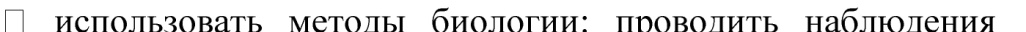 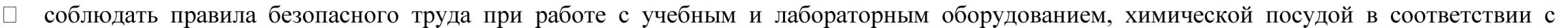 . 7 классЛичностные результаты:воспитание российской гражданской идентичности: патриотизма, уважения к Отечеству, прошлое и настоящее многонационального народа России; осознание своей этнической принадлежности, знание истории, языка, культуры своего народа, своего края, основ культурного наследия народов России и человечества; усвоение гуманистических, демократических и традиционных ценностей многонационального российского общества; воспитание чувства ответственности и долга перед Родиной;формирование ответственного отношения к учению, готовности и способности, учащихся к саморазвитию и самообразованию на основе мотивации к обучению и познанию, осознанному выбору и построению дальнейшей индивидуальной траектории образования на базе ориентировки в мире профессий и профессиональных предпочтений, с учётом устойчивых познавательных интересов, а также на основе формирования уважительного отношения к труду, развития опыта участия в социально значимом труде;формирование целостного мировоззрения, соответствующего современному уровню развития науки и общественной практики, учитывающего социальное, культурное, языковое, духовное многообразие современного мира;формирование осознанного, уважительного и доброжелательного отношения к другому человеку, его мнению, мировоззрению, культуре, языку, вере, гражданской позиции, к истории, культуре, религии, традициям, языкам, ценностям народов России и народов мира; готовности и способности вести диалог с другими людьми и достигать в нём взаимопонимания;освоение социальных норм, правил поведения, ролей и форм социальной жизни в группах и сообществах, включая взрослые и социальные сообщества; участие в школьном самоуправлении и общественной жизни в пределах возрастных компетенций с учётом региональных, этнокультурных, социальных и экономических особенностей;развитие морального сознания и компетентности в решении моральных проблем на основе личностного выбора, формирование нравственных чувств и нравственного поведения, осознанного и ответственного отношения к собственным поступкам;формирование коммуникативной компетентности в общении и сотрудничестве со сверстниками, детьми старшего и младшего возраста, взрослыми в процессе образовательной, общественно полезной, учебно-исследовательской, творческой и других видов деятельности;формирование ценности здорового и безопасного образа жизни; усвоение правил индивидуального и коллективного безопасного поведения в чрезвычайных ситуациях, угрожающих жизни и здоровью людей, правил поведения на транспорте и на дорогах;формирование основ экологической культуры соответствующей современному уровню экологического мышления, развитие опыта экологически ориентированной рефлексивно-оценочной и практической деятельности в жизненных ситуациях;осознание значения семьи в жизни человека и общества, принятие ценности семейной жизни, уважительное и заботливое отношение к членам своей семьи;развитие эстетического сознания через освоение художественного наследия народов России и мира, творческой деятельности эстетического характера.Предметные результаты: Понимать смысл биологических терминов;Знать признаки биологических объектов: живых организмов; клеток и организмов растений, животных, грибов и бактерий; популяций; экосистем и агроэкосистем; биосферы; растений, животных и грибов своего региона;сущность биологических процессов: обмен веществ и превращения энергии, питание, дыхание, выделение, транспорт веществ, рост, развитие, размножение, наследственность и изменчивость, регуляция жизнедеятельности организма, раздражимость, круговорот веществ и превращения энергии в экосистемах;объяснять: роль биологии в формировании современной естественнонаучной картины мира, роль растений в жизни человека;уметь объяснять: роль биологии в формировании современной естественнонаучной картины мира, в практической деятельности людей и самого ученика; родство, общность происхождения и эволюцию растений и животных (на примере сопоставления отдельных групп); роль различных организмов в жизни человека и собственной деятельности; взаимосвязи организмов и окружающей среды; биологического разнообразия в сохранении биосферы; необходимость защиты окружающей среды; родство человека с млекопитающими животными, место и роль человека в природе; взаимосвязи человека и окружающей среды; зависимость собственного здоровья от состояния окружающей среды.изучать биологические объекты и процессы: ставить биологические эксперименты, описывать и объяснять результаты опытов; наблюдать за ростом и развитием растений и животных, поведением животных, сезонными изменениями в природе; рассматривать на готовых микропрепаратах и описывать биологические объекты;распознавать и описывать: на живых объектах и таблицах органы цветкового растения, органы и системы органов животных, растения разных отделов, животных отдельных типов и классов; наиболее распространенные растения и животных своей местности, культурные растения и домашних животных, съедобные и ядовитые грибы, опасные для человека растения и животные;выявлять изменчивость организмов, приспособления организмов к среде обитания, типы взаимодействия разных видов в экосистеме;сравнивать биологические объекты (клетки, ткани, органы и системы органов, организмы, представителей отдельных систематических групп) и делать выводы на основе сравнения;определять принадлежность биологических объектов к определенной систематической группе (классификация);анализировать и оценивать воздействие факторов окружающей среды, факторов риска на здоровье, последствий деятельности человека в экосистемах, влияние собственных поступков на живые организмы и экосистемы;проводить самостоятельный поиск биологической информации: находить в тексте учебника отличительные признаки основных систематических групп; в биологических словарях и справочниках значения биологических терминов; в различных источниках необходимую информацию о живых организмах (в том числе с использованием информационных технологий);Мета предметные результаты:умение самостоятельно определять цели своего обучения, ставить и формулировать для себя новые задачи в учёбе и познавательной деятельности, развивать мотивы и интересы своей познавательной деятельности;умение самостоятельно планировать пути достижения целей, в том числе альтернативные, осознанно выбирать наиболее эффективные способы решения учебных и познавательных задач;умение соотносить свои действия с планируемыми результатами, осуществлять контроль своей деятельности в процессе достижения результата, определять способы действий в рамках предложенных условий и требований, корректировать свои действия в соответствии с изменяющейся ситуацией;умение оценивать правильность выполнения учебной задачи, собственные возможности её решения;владение основами самоконтроля, самооценки, принятия решений и осуществления осознанного выбора в учебной и познавательной деятельности;умение определять понятия, создавать обобщения, устанавливать аналогии, классифицировать, самостоятельно выбирать основания и критерии для классификации, устанавливать причинно-следственные связи, строить логическое рассуждение, умозаключение (индуктивное, дедуктивное и по аналогии) и делать выводы;умение создавать, применять и преобразовывать знаки и символы, модели и схемы для решения учебных и познавательных задач;смысловое чтение;умение организовывать учебное сотрудничество и совместную деятельность с учителем и сверстниками; работать индивидуально и в группе: находить общее решение и разрешать конфликты на основе согласования позиций и учёта интересов; формулировать, аргументировать и отстаивать своё мнение;умение осознанно использовать речевые средства в соответствии с задачей коммуникации для выражения своих чувств, мыслей и потребностей; планирования и регуляции своей деятельности; владение устной и письменной речью, монологической контекстной речью;формирование и развитие компетентности в области использования информационно-коммуникационных технологий (далее ИКТ– компетенции);формирование и развитие экологического мышления, умение применять его в познавательной, коммуникативной, социальной практике и профессиональной ориентации.II.ОСНОВНОЕ СОДЕРЖАНИЕ КУРСАРабочая программа учебного курса Биология. 5 – 7 класс составлена на основе:Федерального государственного образовательного стандарта основного общего образования;Требований к результатам освоения основной образовательной программы;Примерной программы по биологии для 5 -7 класса, созданной на основе федерального государственного образовательного стандарта основного общего образованияЖивые организмыБиология —наука о живых организмахБиология как наука. Методы изучения живых организмов. Роль биологии в познании окружающего мира и практической   деятельности людей. Соблюдение правил поведения в окружающей среде. Бережное отношение к природе. Охрана биологических объектов. Правила работы в кабинете биологии, работы с биологическими приборами и инструментами.Свойства живых организмов (структурированность, целостность, обмен веществ, движение, размножение, развитие, раздражимость, приспособленность, наследственность и изменчивость), их проявление у растений, животных, грибов и бактерий.Клеточное строение организмовКлетка — основа строения и жизнедеятельности организмов. История изучения клетки. Методы изучения клетки. Строение и жизнедеятельность клетки. Бактериальная клетка. Животная клетка.  Растительная клетка. Грибная клетка. Ткани организмов.Многообразие организмовКлеточныеинеклеточныеформыжизни.Организм.Классификацияорганизмов.Принципыклассификации.Одноклеточныеимногоклеточныеорганизмы.Основныецарстваживойприроды.Среды жизниСредаобитания.Факторысредыобитания.Местаобитания.Приспособленияорганизмовкжизнивназемно-воздушнойсреде.  Приспособления организмов к жизни в   водной среде. Приспособления организмов к жизни в почвенной среде. Приспособления организмов к жизни в организменной среде. Растительный и животный мир родного края.Царство РастенияМногообразие и значение растений в природе и жизни человека. Общее знакомство с цветковыми растениями. Растительные ткани и органы растений. Вегетативныеигенеративныеорганы.Жизненныеформырастений.Растение—целостныйорганизм(биосистема). Условия обитания растений. Среды обитания растений. Сезонные явления в жизни растений.Органы цветкового растенияСемя.  Строение семени.  Корень.  Зоны корня.  Виды корней.  Корневые системы. Значение корня. Видоизменения корней. Побег. Генеративные и вегетативные побеги.  Строение побега.  Разнообразие и значение побегов. Видоизменённые побеги. Почки. Вегетативные и генеративные почки. Строение листа. Листорасположение. Жилкование листа. Стебель. Строение и значение стебля. Строение и значение цветка. Соцветия. Опыление. Виды опыления. Строение и значение плода. Многообразие плодов. Распространение плодов.Микроскопическое строение растенийРазнообразиерастительныхклеток.Тканирастений.Микроскопическоестроениекорня.Корневойволосок.Микроскопическоестроениестебля.Микроскопическоестроениелиста.Жизнедеятельность цветковых растенийПроцессы жизнедеятельности растений. Обмен веществ и превращение энергии: почвенное питание и воздушное питание (фотосинтез), дыхание, удаление конечных продуктов обмена веществ. Транспорт веществ. Движения. Рост, развитие и размножение растений. Половое размножение растений. Оплодотворение у цветковых растений. Вегетативное размножение растений. Приёмы выращивания и размножения растений и ухода за ними. Космическая роль зелёных растений.Многообразие растенийКлассификация растений. Водоросли—низшие растения. Многообразие водорослей.  Высшие споровые растения (мхи, папоротники, хвощи, плауны), их отличительные особенности и многообразие. Отдел Голосеменные, их отличительные особенности и многообразие. Отдел Покрытосеменные(Цветковые), их отличительные особенности. Классы Однодольные Двудольные. Многообразие цветковых растений. Меры профилактики заболеваний, вызываемых растениями.Царство БактерииБактерии, их строение и жизнедеятельность. Роль бактерий в природе, жизни человека. Меры профилактики заболеваний, вызываемых бактериями. Значение работ Р.Коха и Л.Пастера.Царство ГрибыОтличительные особенности грибов. Многообразие грибов. Роль грибов в природе, жизни человека. Грибы-паразиты. Съедобные и ядовитые грибы. Первая помощь при отравлении грибами. Меры профилактики заболеваний, вызываемых грибами. Лишайники, их роль в природе и жизни человека.Царство ЖивотныеОбщее знакомство с животными. Животные ткани, органы и системы органов животных. Организм животного как биосистема. Многообразие и классификация животных.  Среды обитания животных.  Сезонные явления жизни животных. Поведение животных (раздражимость, рефлексы инстинкты). Разнообразие отношений животных в природе. Значение животных в природе и жизни человека.Одноклеточные животные, или ПростейшиеОбщаяхарактеристикапростейших.Происхождениепростейших.Значениепростейшихвприродеижизничеловека.Путизаражениячеловека и животных паразитическими простейшими.   Меры   профилактики заболеваний, вызываемых одноклеточными животными.Тип КишечнополостныеМногоклеточные животные. Общая характеристика типа Кишечнополостные. Регенерация. Происхождение кишечнополостных. Значение кишечнополостных в природе и жизни человека.Типы червейТип Плоские черви, общая характеристика.  Тип Круглые черви, общая характеристика. Тип Кольчатые черви, общая характеристика. Паразитические плоские и круглые черви. Пути  заражения  человека  и  животныхпаразитическимичервями.Мерыпрофилактикизаражения.Значениедождевыхчервейвпочвообразовании.Происхождениечервей.Тип МоллюскиОбщая характеристика типа Моллюски. Многообразие моллюсков.Происхождение моллюсков и их значение в природе и жизни человека.Тип ЧленистоногиеОбщая характеристика типа Членистоногие. Среды жизни. Происхождение членистоногих. Охрана членистоногих.Класс Ракообразные. Особенности строения и жизнедеятельности ракообразных, их значение в природе и жизни человека.Класс Паукообразные. Особенности строения и жизнедеятельности паукообразных, их значение в природе и жизни человека. Клещи—переносчики возбудителей заболеваний животных и человека. Меры профилактики.КлассНасекомые.Особенностистроенияижизнедеятельностинасекомых.Поведение насекомых, инстинкты.  Значение насекомых  в  природеисельскохозяйственнойдеятельностичеловека.Насекомые-вредители.Мерыпосокращениючисленностинасекомых-вредителей.Насекомые,снижающиечисленностьвредителейрастений.Насекомые—переносчикивозбудителейипаразитычеловекаидомашнихживотных.Одомашненныенасекомые:медоноснаяпчелаитутовыйшелкопряд.Тип ХордовыеОбщая характеристика типа Хордовые. Подтип Бесчерепные. Ланцетник. Подтип Черепные, или Позвоночные. ОбщаяхарактеристиканадклассаРыбы.Местаобитанияивнешнеестроениерыб.Особенностивнутреннего   строения   и   процессов   жизнедеятельности   у   рыб   в   связи с водным образом жизни. Размножение, развитие и миграция рыб в природе. Основные систематические группы рыб.  Значение рыб в природе и жизни человека.  Рыбоводство и охрана рыбных запасов.Класс Земноводные. Общая характеристика класса Земноводные.  Местаобитанияираспространениеземноводных.Особенностивнешнегостроениявсвязисобразомжизни.Внутреннеестроениеземноводных. Размножение и развитие земноводных. Происхождение земноводных. Многообразиесовременныхземноводныхиихохрана.Значениеземноводныхвприродеижизничеловека.Класс Пресмыкающиеся. Общая характеристика класса Пресмыкающиеся. Места обитания, особенности внешнего и внутреннего строения пресмыкающихся. Размножение пресмыкающихся. Происхождение и многообразие древних пресмыкающихся. Значение пресмыкающихся в природе и жизни человека.Класс Птицы. Общая характеристика класса Птицы. Места обитания и особенности внешнего строения птиц.  Особенности внутреннего строения и жизнедеятельности птиц.  Размножение и развитие птиц.  Сезонные явления в жизни птиц.  Экологические группы птиц.  Происхождениептиц.Значениептицвприродеижизничеловека.Охранаптиц.Птицеводство.  Домашние птицы, приёмы выращивания   птиц   и   ухода за ними.Класс Млекопитающие. Общая характеристика класса Млекопитающие. Среды жизни млекопитающих. Особенности внешнего строения, скелета и мускулатуры млекопитающих. Органы полости тела. Нервная система и поведение млекопитающих, рассудочное поведение. Размножение и развитие млекопитающих. Происхождение млекопитающих. Многообразие млекопитающих. Млекопитающие — переносчики возбудителей опасных заболеваний. Меры борьбы с грызунами. Меры предосторожности и первая помощь при укусах животных. Экологические группы млекопитающих. Сезонные явления в жизни млекопитающих. Происхождение и значение млекопитающих. Охрана млекопитающих. Важнейшие породы домашних млекопитающих. Приёмы выращивания домашних млекопитающих и ухода за ними. Многообразие птиц и млекопитающих родного края.Список лабораторных и практических работ5 класс«Знакомство с оборудованием для научных исследований»,«Строение и правила работы с микроскопом»«Определение (узнавание) наиболее распространённых растений и животных»«Строение клетки»«Животные ткани»«Органы цветкового растения»«Плесневые грибы»«Строение хламидомонады»«Внешнее строение мхов»«Изучение внешнего строения папоротниковидных»«Изучение	внешнего	строения шишек, хвои и семени голосеменных растений»«Изучение внешнего строения покрытосеменных растений»6 класс«Строение семян двудольных и однодольных растений»«Строение корневых систем»«Строение корневых волосков и корневого чехлика»«Видоизмененные побеги»«Внешнее и внутреннее строение стебля»«Внешнее строение листа»«Внутреннее строение листа»«Строение цветка»«Передвижение   воды   и   минеральных   веществ»«Испарение воды листьями»7 класс«Изучение одноклеточных животных»«Внеш. строение дожд. червя, наблюдение за его передвижением и реакциями на раздражения»«Изучение строения моллюсков по влажным препаратам»«Изучение многообразия членистоногих»«Изучение строения позвоночного животного»«Изучение строения рыб»«Изучение строения птиц»"Изучение строения млекопитающих".«Изучение строения куриного яйца»III.ТЕМАТИЧЕСКОЕ ПЛАНИРОВАНИЕ5 класс7 классРассмотрено Руководитель МО МАОУ СОШ №5ИС Русанова Протокол № 1 от 27.08.2021СогласованоЗаместитель директора по НМР   МАОУ СОШ № 5 А.В. Полякова Протокол НМС №1 от «30» августа 2021г.УтвержденоДиректор МАОУ СОШ №5С.А. Терентьева Приказ № 132-П от «30» августа 2021г.Тема урокаОсновное содержание урокаХарактеристика основных видов учебной деятельности5КЛАСС(34ч;изних3ч—резервное время)5КЛАСС(34ч;изних3ч—резервное время)5КЛАСС(34ч;изних3ч—резервное время)Введение (7ч)Введение (7ч)Введение (7ч)Биология    —   наука   о живой природеБиология — наука о живой природе. Из истории биологии. Развитие биологических знаний. Система биологических наук. Значение биологии в жизни человекаВыявлять взаимосвязь человека и живой природы. Оценивать роль биологическихнауквнашидни.ОцениватьзначениебиологическихзнанийдлякаждогочеловекаМетоды изучения биологииМетоды исследования: наблюдение, эксперимент, измерение. Приборы и инструменты. Биологические приборы и инструменты, их использование. Этапы научного исследования. Правила работы в лаборатории. Лабораторные работы «Знакомство с оборудованием для научных исследований», Строение и правила работы с микроскопом»  Различатьметодыбиологическихисследований.Соблюдатьправилаработывкабинетебиологии,правилаработысбиологическимиприборамииинструментамиРазнообразие живой природы. Царства живой природыКлассификация живых организмов. Роль К. Линнея в создании систематики живых организмов. Систематика—раздел биологии. Вид — единица классификации. Царства живой природы. Вирусы—неклеточная форма жизниОбъяснятьсущностьпонятия«классификация».Осознаватьпредметизадачинаукисистематики.Различатьосновныетаксоныклассификации:вид,царство.ХарактеризоватьвидкакнаименьшуюединицуклассификацииСреда обитания. Экологические факторыСреды обитания: водная, наземно-воз-душная, почвенная, организменная. Экологические факторы. Факторы не живой природы. Факторы живой природы. Деятельность человека как экологический фактор. Лабораторная работа«Определение (узнавание) наиболее распространённых растений и животных»Объяснять сущность понятия «окружающая среда». Различать и характеризовать действия факторов среды, приводить конкретные примеры. Анализировать примеры хозяйственной деятельности человека и их влияние на живую природуСреда обитания(водная ,наземно-воздушная)Среда обитания(водная ,наземно-воздушная)Средаобитания.Местаобитания.Особенностиводнойиназемно-воздушнойсредобитанияРазличать понятия «среда обитания» и«местообитания».Характеризоватьособенностиводнойиназемновоздушнойсредобитания.Приводитьпримерыобитателейсред.Выявлятьособенностистроения  живых  организмов,  связанные со средой  обитанияСреда обитания(почвенная, организменная)Среда обитания(почвенная, организменная)Особенности почвенной и организменной сред обитанияХарактеризовать особенности почвенной и организменной сред обитания. Приводить примеры обитателей сред. Выявлять особенности строения живых организмов, связанные со средой обитания.Наблюдатьприродныеявления,фиксироватьрезультатынаблюдений, делатьвыводы.Систематизироватьзнанияосредахобитанияиихобитателях.СоблюдатьправилаповедениявприродеРаздел1.Строение организма (9ч)Раздел1.Строение организма (9ч)Раздел1.Строение организма (9ч)Раздел1.Строение организма (9ч)Что такое живой организмЧто такое живой организмОсновныепризнакиживыхорганизмов:обменвеществиэнергии,рост,развитиеСравнивать отличительные признаки живого   и неживого.   Характеризоватьраздражимость, движение, размножение, постоянство внутренней средыосновные	свойства живых организмовСтроение клеткиСтроение клеткиОткрытие клетки. Строение клетки. Основные органоиды клетки, их значение. Одноклеточные, колониальные и многоклеточные организмы. Лабораторная работа «Строение клетки»Выявлятьнарисункахивтаблицахосновныеорганоидыклетки.Сравниватьстроениерастительнойиживотнойклеток, находить черты сходства и различия. Научиться работать с лупой и микроскопом ,знать устройство микроскопа.Соблюдатьправилаработысмикроскопом.Научитьсяготовитьмикропрепараты.Наблюдатьосновныеорганоидыклеткиподмикроскопом.Находитьихвтаблицах,нарисункахивмикропрепаратах.Фиксироватьрезультатынаблюдений,делать выводыХимический состав клеткиХимический состав клеткиХимический состав клетки. Неорганические и органические вещества, их роль в жизнедеятельности клетки.Сравнивать химический состав тел живой и неживой природы. Различать неорганические и органические вещества, входящие в состав клетки, объяснять их рольЖизнедеятельностьклеткиЖизнедеятельностьклеткиПроцессыжизнедеятельностиклетки.Обменвеществ(питание,дыхание),транспортвеществ,раздражимость,размножение.Клетка—живаясистема.Выявлять основные признаки процессов жизнедеятельности клетки.Характеризовать биологическое значение основных процессов жизнедеятельности. Объяснять суть процесса деления клетки.  Аргументировать  вывод:  клетка—живая системаТкани растенийТкани растенийЧтотакоеткань.Особенностистроениярастительныхтканей(образовательной,покровной,основной,механической,проводящей,выделительной).Особенности строения и выполняемые функцииРазличатьосновныетканирастительногоорганизма.Выявлятьособенностиихстроения, связанные с выполняемыми функциямиТкани животныхТкани животныхОсобенности строения животных тканей(эпителиальной,соединительной,мышечной,нервной).Особенностистроенияивыполняемыефункции.Лабораторнаяработа«Животныеткани»Различатьосновныетканиживотногоорганизма.Выявлятьособенностиихстроения,связанныесвыполняемымифункциями.Сравниватьтканиживотного организма между собой и с тканями растительного организмаОрганы растенийОрганы растенийЧто такое орган.  Органы цветкового растения. Вегетативные органы (корень, побег). Генеративные органы (цветок, плод, семя). Основные функции органов цветкового растения. Лабораторная работа «Органы цветкового растения»Объяснять сущность понятия «орган». Характеризовать органы цветкового растения, распознавать их на живых объектах, гербарном материале, рисунках и таблицах. Сравнивать вегетативные и генеративные органы цветкового растения. Различать и называть органы цветкового растения. Сравнивать вегетативные и генеративные органы. Проводить биологические исследования и объяснять их результаты. Формулировать общий вывод о строении цветкового растенияСистемы органов животныхСистемы органов животныхСистемы органов животных: покровная,пищеварительная,кровеносная,дыхательная,выделительная,регуляторная, опорно-двигательная, система органов размноженияОбъяснять сущность понятия «система органов». Различать на рисунках и в таблицах и описывать основные системы органов животных. Объяснять их роль в организмеОрганизм—биологическая системаОрганизм—биологическая системаЧто такое система. Биологические системы(клетка, организм)Объяснять сущность понятий «система»,«биологическаясистема».Приводитьпримерысистем.Аргументироватьвывод:клетка,организм—живыесистемы(биосистемы)Раздел2.Многообразие живых организмов(15ч)Раздел2.Многообразие живых организмов(15ч)Раздел2.Многообразие живых организмов(15ч)Раздел2.Многообразие живых организмов(15ч)Как развивалась жизнь на ЗемлеКак развивалась жизнь на ЗемлеРазвитие представлений о возникновении Солнечной системы, Земли  и  жизни на Земле. Гипотеза А. И.Опарина о возникновении жизни на ЗемлеАнализировать и сравнивать представления о возникновении Солнечной системы и происхождении жизни на Земле в разные исторические периоды. Описывать современные взгляды учёных на возникновение Солнечной системы. Участвовать в обсуждении    гипотезы. И.Опарина о  возникновении  жизни на ЗемлеСтроение и жизнедеятельностьбактерийСтроение и жизнедеятельностьбактерийБактерии,общаяхарактеристика.Строениебактерий.Многообразиеформбактерий.Распространениебактерий.Особенностижизнедеятельностибактерий.Размножениебактерий.ОбразованиеспорХарактеризоватьособенностистроениябактерий.Определятьзначениеосновныхвнутриклеточныхструктур.Описыватьразнообразиеформбактериальныхклеток.Различатьтипыпитаниябактерий.Оценивать роль споры в жизни бактерииБактерии в природе и жизни человекаБактерии в природе и жизни человекаРоль бактерий в природе. Роль бактерий в жизни человека. Болезнетворные бактерииОбъяснять роль бактерий в природе и жизни человекаГрибы. Общая характеристикаГрибы. Общая характеристикаГрибы, общая характеристика. Особенности строения грибов (грибница, гифы).Особенностижизнедеятельностигрибов:питание,размножение,расселениеХарактеризовать особенности строения грибов.  Выявлять  черты  сходства  грибовсрастениямииживотными.ОпределятьособенностипитанияиразмножениягрибовМногообразие и значение грибовМногообразие и значение грибовШляпочные грибы.  Плесневые грибы. Дрожжи. Грибы-паразиты. Значение грибов в природе и жизни человека. Лабораторная работа «Плесневые грибы»Характеризовать основные группы грибов. Распознавать их в природе, на рисунках и в таблицах.  Описывать строение шляпочных и плесневых грибов. Различать съедобные и ядовитые грибы. Объяснять роль грибов в природе и жизни человека. Участвовать в совместном обсуждении правил сбора грибов. Проводить биологические   исследования и объяснять их результаты. Формулировать выводы.  Соблюдать  правила  работы в кабинете биологииЦарство растенийЦарство растенийОсновныепризнакирастений.Фотосинтез.Особенностистроениярастительнойклетки.Средаобитаниярастений.Ботаника—наукаорастениях. Теофраст — основатель ботаники. Классификация растений. Низшие и высшие растенияВыделять существенные признаки растений. Сравнивать строение растительной клетки со строением бактериальной и грибной клеток. Характеризовать процесс фотосинтеза. Различать основные таксоны классификации царства Растения.  Сравнивать представителей низших и высших растений и делать выводы на основе сравнения. Наблюдать природные явления, фиксировать результаты наблюдений, делать выводы. Определятьсостояниерастенийзимой.СоблюдатьправилаповедениявприродеВодоросли. Общая характеристикаВодоросли. Общая характеристикаВодоросли, общая характеристика. Среда обитания. Строение водорослей. Одноклеточные, колониальные и многоклеточные водоросли. Особенности жизнедеятельности водорослей: питание, дыхание, размножение. Лабораторная работа «Строение хламидомонады»Выделять и описывать существенные признаки водорослей. Распознавать на гербарных материалах, рисунках, таблицах основные органоиды клетки водоросли. Проводитьбиологическиеисследованияиобъяснятьихрезультаты.Наблюдатьорганоидыклеткихламидомонадынаготовыхмикропрепаратах.Формулироватьвыводы.Знать устройство микроскопа, развивать умения работы с ним. Соблюдать правила работы с микроскопомМногообразие водорослейМногообразие водорослейОдноклеточныеимногоклеточныезелёныеводоросли.Бурыеводоросли.Красныеводоросли,илибагрянки.ЗначениеводорослейвприродеижизничеловекаРаспознавать на рисунках, таблицах, гербарных материалах представителей разных групп водорослей. Определять принадлежность водорослей к систематическим группам.  Сравнивать  водорослисназемнымирастениями,делатьвыводынаосновесравнения.Объяснятьзначениеводорослейв  природе  и  жизни человекаЛишайникиЛишайникиЛишайники, общая характеристика. Среда обитания лишайников. Многообразие лишайников. Особенности жизнедеятельности лишайников: внутреннее строение, питание, размножение. Значение лишайников в природе и жизни человекаВыделятьсущественныепризнакилишайников.Распознаватьлишайникинарисунках, в таблицах, в гербарных материалах. Анализировать особенности внутреннего строения лишайников.Объяснять значение лишайников в природе и жизни человекаМхиМхиМхи, общая характеристика. Среда обитания. Особенности строения печёночных и листостебельных мхов. Размножение мхов. Значение мхов в природе и жизни человека. Лабораторная работа «Внешнее строение  мхов»Выделять существенные признаки мхов. Сравнивать представителей   разных групп мхов, делать выводы на основе сравнения. Распознавать на рисунках, в таблицах, в гербарных материалах, на живых объектах представителей мхов. Объяснять значение мхов в природе и жизни человека. Проводить биологические исследования и объяснять их результаты. Сравнивать внешнее строение кукушкина льна и сфагнума, выявлять черты сходства и различия, делать выводы на основе сравнения. Знать устройство микроскопа, развивать умения работы с ним. Соблюдать правила работы с микроскопомПапоротнико-образные.Плауны.Хвощи.ПапоротникиПапоротнико-образные.Плауны.Хвощи.ПапоротникиОбщаяхарактеристикагруппы.Особенностистроенияижизнедеятельностиплаунов, хвощей и папоротников. Лабораторная работа «Изучение внешнего строения папоротниковидных»Сравнивать представителей плаунов, хвощей и папоротников, находить черты сходства и различия, делать выводы на основе сравнения. Распознавать на рисунках, в таблицах, в гербарных материалах, на живых объектах представителей папоротникообразных. Объяснять значение папоротникообразных в природе и жизни человека.Проводить биологические   исследования и объяснять их результаты. Сравнивать строение хвоща и папоротника, выявлять черты сходства и различия, делать выводы на основе сравнения. Соблюдать правила работы в кабинете  биологииГолосеменныеГолосеменныеГолосеменные растения, общая характеВыделять существенные признаки голо семенных растенийрастениярастенияристика. Многообразие голосеменныхСравнивать семя и спору, делать выводы на основе растений. Хвойные растения, особенности строения и жизнедеятельностисравнения. Распознавать на рисунках, в таблицах, в гербарных материалах, на живых объектахЗначение голосеменных растений в природе и жизни человекаОбъяснять значение голосеменных растений в природе и жизни человекаПокрытосеменные(Цветковые)растенияПокрытосеменные(Цветковые)растенияПокрытосеменные	(Цветковые) растения общая характеристикаВыделять существенные признаки покрытосеменных растений.	Определять жизненные	формы покрытосеменных растений. Распознавать на рисунках, та-блицах, гербарных   материалах, живых объектах представителей покрытосеменных.    Объяснять     значение    покрытосеменных растений   в   природе   и   жизни человека. Проводить биологические исследования и объяснять их результаты. Выявлять особенности внешнего строения покрытосеменного растения, делать выводы. Соблюдать правила работы в кабинете биологииОсновные этапы развития растений на ЗемлеПонятие об эволюции живых организмов. Чарлз Дарвин—основатель эволюционного учения. Палеонтология. Появление первых растительных организмов. Выход растений на сушу. История развития растительного мираОбъяснятьсущностьпонятия«эволюция».Описыватьосновныеэтапыэволюциирастений.Выяснятьпричинывыходарастенийнасушу.ОбъяснятьпричиныгосподствапокрытосеменныхрастенийнаЗемлеЗначение и охрана растенийЗначений растений в природе и жизни человека. Охрана растенийХарактеризовать роль растений в природеижизничеловека.Приводитьдоказательства(аргументацию)необходимостиохранырастений.Наблюдатьприродныеявления,фиксироватьрезультатынаблюдений,делатьвыводы.Определятьсостояниерастенийвесной.Соблюдатьправилаповедениявприроде6КЛАСС(34ч;изних4ч—резервное время)6КЛАСС(34ч;изних4ч—резервное время)6КЛАСС(34ч;изних4ч—резервное время)Раздел1.Особенностистроенияцветковыхрастений(13ч)Раздел1.Особенностистроенияцветковыхрастений(13ч)Раздел1.Особенностистроенияцветковыхрастений(13ч)Общее знакомство с растительным организмомСемяПокрытосеменные растения, особенности строения. Среда обитания. Жизненные формыСемя—орган размножения и расселения растений. Многообразие форм семян. Строение семени: кожура, зародыш, эндосперм, семядоли. Семенадвудольныхиоднодольныхрастений.Значениесемянвприродеижизничеловека. Лабораторная работа «Строение семян двудольных иоднодольных растений»Характеризоватьпокрытосеменныерастения.Выделятьсущественныепризнакипокрытосеменныхрастений.Объяснятьразличиевегетативныхигенеративныхорганов.Определятьжизненныеформыпокрытосеменныхрастений.Распознавать на рисунках, в таблицах, гербарных материалах, на живых объектах представителей покрытосеменныхОписыватьстроениесемени.Характеризоватьзначениекаждойчастисемени.Сравниватьстроениесемениоднодольногорастенияисеменидвудольногорастения,находитьчертысходстваиразличия,делатьвыводынаосновесравнения.Объяснятьзначениесемянвприродеижизничеловека.Проводитьбиологическиеисследования и объяснятьихрезультаты,делатьвыводы.СоблюдатьправилаработывкабинетебиологиииправилаобращенияслабораторнымоборудованиемКорень. Корневые системыКорень—вегетативный орган. Виды корней (главный, придаточные, боковые).Типы корневых систем(стержневая, мочковатая). Видоизменения корней (запасающиекорни,воздушныекорни,ходульныекорни,дыхательныекорни,корни-присоски).Значениекорней.Лабораторная работа «Строение корневых систем»Различатьиопределятьвидыкорнейитипыкорневыхсистем.Характеризоватьзначениекорневыхсистем.Объяснятьвзаимосвязьстроенияифункцийкорневыхсистем.Характеризоватьзначениевидоизменениякорней.Распознавать на рисунках, в таблицах, в гербарных материалах, на живых объектах видоизменения корней. Проводить биологические исследования и объяснять их результаты, делать выводы. Соблюдать правила работы в кабинете биологии и правила обращения с лабораторным оборудованиемКлеточное строение корняКорневой чехлик. Зоны корня (деления, роста, всасывания, проведения). Корневые волоски. Рост корня. Лабораторная работа «Строение корневых волосков и корневого чехлика»Различать и определять на рисунках, в таблицах, на микропрепаратах зоны корня. Объяснятьвзаимосвязьстроенияклетокразличныхзонкорнясвыполняемымиимифункциями.Проводить биологические   исследования и объяснять их результаты, делать выводы. Сравниватьувиденноеподмикроскопомсприведённымвучебникеизображением.Соблюдать правила работы с микроскопом. Соблюдать правила работы в кабинете биологииПобег. ПочкиСтроение побега. Строение и значение почек. Рост и развитие побега.Называть части побега.  Аргументировать вывод: побег—сложный вегетативный орган. Различать и   определять на рисунках, в таблицах, на натуральных объектах виды почек. Объяснять назначение вегетативных и генеративныхпочек.Характеризоватьпочкукакзачаточныйпобег.Проводитьбиологическиеисследованияиобъяснятьихрезультаты,делатьвыводы.Сравниватьувиденноесприведённымвучебникеизображением.СоблюдатьправилаработывкабинетебиологииМногообразие побеговРазнообразие стеблей по направлению роста. Видоизменения побегов: надземные (колючки, кладонии, усы, утолщённые стебли) и подземные видоизменённые побеги (корневище, луковица, клубень).Лабораторная работа «Видоизмененные побеги»Определятьособенностивидоизменённыхпобегов.Различатьиопределятьнарисунках, в таблицах, на гербарном материале и натуральных объектах видоизменённые побеги. Объяснять взаимосвязь строения видоизменённых побегов с выполняемыми ими функциями.Проводить биологические   исследованияиобъяснятьихрезультаты,делатьвыводы.Сравниватьувиденноесприведённымвучебникеизображением.Строение стебляЗначение стебля. Внешнее и внутреннее строение стебля.  Рост  стебля  в  толщи-ну.Годичныекольца.Лабораторнаяработа«Внешнееивнутреннеестроениестебля»Описыватьвнешнеестроениестебля.Характеризоватьзначениестеблядлярастения.Называть внутренние части стебля, определять выполняемую ими функцию.Проводить биологические   исследованияиобъяснятьихрезультаты,делатьвыводы.СравниватьувиденноесприведённымвучебникеизображениемЛист.ВнешнеестроениеОсобенностивнешнегостроениялиста.Многообразиелистьев.Жилкованиели-ста.Листорасположение.Лабораторнаяработа«Внешнеестроениелиста»Описывать внешнее строение листа. Различать листья простые и сложные, черешковые, сидячие, влагалищные. Определять типы жилкования и листорасположения.Проводить биологические   исследованияиобъяснятьихрезультаты,делатьвыводы.СравниватьувиденноесприведённымвучебникеизображениемКлеточноестроениелистаВнутреннее строение листа. Строение кожицы листа и её функции. Строениеи роль устьиц. Строение проводящих пучков(жилок). Листья и среда обитания. Значение листьев для растения (фотосинтез, газообмен, испарение воды). Видоизменения листьев (колючки, чешуйки, листья-ловушки). Значение листьев для животных и человека.Лабораторная работа «Внутреннее строение листа»Характеризовать	внутреннее	строение листа. Устанавливать и объяснять взаимосвязь   особенностей   строения   клеток с выполняемой ими функцией. Объяснятьзначениелистьевдлярастения.Различатьиопределятьнарисунках, в таблицах и на натуральных объектах видоизменения листьев. Проводить биологические исследования и объяснять их результаты, делать выводы. Сравнивать увиденное под микроскопом с приведённым в учебнике изображением. Работать с микроскопом, знать его устройство.   Соблюдать   правила   работы с микроскопом. Соблюдать правила работы в кабинете биологииЦветокЦветок— видоизменённый укороченныйпобег.Строениецветка.Значениецветкавжизнирастения.Многообразиецветков(обоеполые,однополые).Однодомныеидвудомныерастения.Лабораторнаяработа«Строениецветка»Распознавать на рисунках, в таблицах и на натуральных объектах части цветка. Называть части цветка и выполняемыеимифункции.Определятьдвудомныеиоднодомныерастения.Проводитьбиологические  исследования  и  объяснятьихрезультаты,делатьвыводы.Сравниватьувиденноесприведённымвучебникеизображением.СоблюдатьправилаработывкабинетебиологииСоцветияЗначение соцветий в жизни растения. Многообразие соцветий.Характеризоватьзначениесоцветий.Описыватьосновныетипысоцветий.Различатьнарисунках,втаблицахинанатуральныхобъектахтипысоцветий.Проводить биологические   исследованияиобъяснятьихрезультаты,делатьвыводы.Сравниватьувиденноесприведённымвучебникеизображением.СоблюдатьправилаработыПлодыПлод—генеративныйорганрастения.Строениеплода.Разнообразиеплодов.Значениеплодоввприродеижизничеловека.Объяснять роль плодов в жизни растения. Определять типы плодов. Проводить классификацию плодов. Проводить биологические исследования и объяснятьихрезультаты,делатьвыводы.Сравниватьувиденноесприведённымвучебникеизображением.СоблюдатьправилаработывкабинетебиологииРаспространение плодовСпособы распространения плодов и  семян(саморазбрасывание,распространениесемянводой,ветром,животнымиичеловеком),биологическаярольэтогопроцессаОбъяснятьбиологическийсмыслраспространенияплодовисемян.Описывать способы распространения. Устанавливать взаимосвязь строения плодов и способа их распространенияРаздел2.Жизнедеятельность растительного организма(9ч)Раздел2.Жизнедеятельность растительного организма(9ч)Раздел2.Жизнедеятельность растительного организма(9ч)Минеральное   (почвенное) питаниеРоль питания в жизни растения. Особенности питания растения. Минеральное (почвенное) питание. Механизм почвенного питания. Значение минеральных веществ для растенияОбъяснятьсущностьпонятия«питание».Выделятьсущественныепризнакиминеральногопитаниярастений.Объяснятьрольминеральногопитаниявжизнирастения.Устанавливатьвзаимосвязьпочвенногопитанияиусловийвнешнейсреды.ОбосновыватьрольминеральныхвеществвпроцессахжизнедеятельностирастенияВоздушное питание(фотосинтез)Особенностивоздушногопитания(фотосинтеза)растений.Условияпротеканияфотосинтеза.ЗначениефотосинтезавприродеОбъяснять сущность понятия «фотосинтез». Характеризовать условия протеканияфотосинтеза.ОбосновыватькосмическуюрользелёныхрастенийДыханиеЗначение дыхания в жизнирастения.Газообмен.Рольустьиц,чечевичекимежклетниковвгазообменеурастений.Сравнениедыханияифотосинтеза.Объяснять сущность понятия  «дыхание».Характеризоватьпроцессдыханиярастений.Устанавливатьвзаимосвязьдыханиярастенийифотосинтеза.Проводитьбиологическиеисследованияиобъяснять их результаты, делать выводыТранспорт веществ. Испарение водыПередвижениевеществурастений.Проводящаяфункциястебля.Передвижение воды, минеральных веществ в растении. Корневое давление. Испарение воды листьями. Лабораторные работы «Передвижение   воды   и   минеральных   веществ», «Испарение воды листьями»Объяснятьрольтранспортавеществврастительноморганизме.Объяснятьособенностипередвиженияводы, минеральных и органических веществ в растениях. Характеризовать механизмы, обеспечивающие перемещение веществ. Называть части проводящей системы растения.Проводить биологические   исследованияиобъяснятьихрезультаты,делатьвыводы.Соблюдатьправилаработывкаби-нетебиологииРаздражимость и движениеРаздражимость—свойство живых организмов. Реакция растений на изменения в окружающей среде. Ростовые вещества—растительные гормоны.Описыватьреакциирастенийнаизме-нениявокружающейсреде.Характеризоватьрольростовыхвеществврегуляциижизнедеятельностирастений.ПриводитьпримерыбиоритмовурастенийБиоритмыВыделение. Обмен веществ и энергииВыделение у растений: удаление продуктов обмена веществ через устьица, чечевички, корни. Листопад. Обмен веществ и энергии.  Составные  компоненты обмена  веществ Объяснять сущность понятий «выделение» и «обмен веществ».  Объяснять роль выделениявпроцессеобменаве-ществ.Приводитьпримерывыделительныхмеханизмовурастений.Приводитьдоказательства того, что  обмен  веществ—важнейшее свойство живогоРазмножение. Бесполое размножениеБиологическоезначениеразмножения.Способыразмножениярастений(половое и бесполое). Формы бесполого размножения. Формы вегетативного размножения. Использование вегетативного размножения растений человеком.Характеризоватьрольразмножениявжизниживыхорганизмов.Объяснятьособенностибеспологоиполовогоспособовразмножения.Определятьпреимуществаполовогоразмноженияпередбесполым.Определятьособенностивегетативногоразмножения.Применятьзнанияоспособахвегетативногоразмножениянапрактике.Проводитьбио-логические исследования и объяснять их результаты, делать выводы. Соблюдать правила работы в кабинете биологииПоловое размножение покрытосеменных (цветковых)растенийПоловоеразмножениепокрытосеменныхрастений.Цветение.Опыление(само-опыление,перекрёстноеопыление,ис-кусственноеопыление).Оплодотворе-ние.Двойноеоплодотворение.Образо-ваниеплодовисемянОбъяснятьбиологическуюсущностьцве-тения,опыленияиоплодотворения.Характеризоватьособенностипроцессаоплодотворенияуцветковыхрастений.ХарактеризоватьсущностьдвойногооплодотворенияРост и развитие растенийРост и развитие—свойства живых организмов. Рост растений. Развитие растений. Индивидуальное развитие (зародышевый период, период молодости, период зрелости, период старости).  Типы прорастания семян(надземный, подземный)Определять особенности роста и развития   растений.   Характеризовать   этапыИндивидуального развития растения. Сравнивать надземные и подземные  типы прорастания семянРаздел3.Классификация цветковых растений(4ч)Раздел3.Классификация цветковых растений(4ч)Раздел3.Классификация цветковых растений(4ч)Классы цветковых растенийКлассификация покрытосеменных (цвет-ковых)растений.Основныепризнакирастенийклассовдвудольныхиодно-дольных.СемействапокрытосеменныхрастенийВыделять признаки двудольных и однодольныхрастений.Распознаватьнарисунках,втаблицахинанатуральныхобъектахпредставителейклассовисемействпокрытосеменныхрастений,опасныедлячеловекарастения.Сравниватьпредставителейразныхгруппрастений,определятьчертысходстваиразличия,делатьвыводынаосновесравненияКласс Двудольные. Семейства Крестоцветные, РозоцветныеКласс Двудольные. Семейства: Крестоцветные, Розоцветные. Характеристика семейств. Значение растений семейств Крестоцветные, Розоцветные в природе и жизни человека. Сельскохозяйственные растения.Выделять основные признаки класса двудольных растений. Описывать характерные черты семейств Крестоцветные, Розоцветные. Распознавать на рисунках,втаблицахинанатуральныхобъектахпредставителейэтихсемейств.Приводитьпримерысельскохозяйственныхиохраняемыхрастений.Описыватьотличительныепризнакисемейств.Освоитьприёмыработысопределителями.Класс Двудольные. Семейства Бобовые, Паслёновые, СложноцветныеКласс Двудольные. Семейства двудольных    растений: Бобовые, Паслёновые,Сложноцветные.	Характеристика	семейств.	Значение	растений семейств Бобовые, Паслёновые, Сложноцветные в природе и жизни человека. Сельскохозяйственные   растения.Выделять	основные	признаки	класса двудольных растений. Описывать характерные черты семейств Бобовые, Паслёновые, Сложноцветные. Распознавать на рисунках, в таблицах и на натуральных объектах представителей этих семейств.  Приводить   примеры   сельскохозяйственных     и    охраняемых    растений. Описывать отличительные признаки семейств. Освоить приёмы работы с определителями.  Сравнивать   представителей разных групп растений, определять черты сходства и различия, делать выводына основе сравнения.  Соблюдать  правила работы  в  кабинете  биологииКласс Однодольные. Семейства Злаки,  ЛилейныеКласс Однодольные.   Семейства   однодольных растений: Злаки, Лилейные.Характеристика семейств. Значение растений семейств Злаки, Лилейные в при-роде и жизни человека.  Сельскохозяйственные растения. Выделять основные признаки класса однодольных растений.  Описывать характерные черты семейств Злаки, Лилейные. Распознавать на рисунках, в таблицах	и	на	натуральных	объектах представителей   этих    семейств.    Приводить примеры   сельскохозяйственных   иохраняемых растений. Описывать отличительные признаки семейств. Освоить приёмы работы с определителями.  Сравнивать   представителей разных групп растений, определять черты сходства и различия, делать выводы на основе сравнения.Соблюдать правила работы в кабинете биологииРаздел 4.Растения и окружающая среда(4ч)Раздел 4.Растения и окружающая среда(4ч)Раздел 4.Растения и окружающая среда(4ч)Растительные сообществаПонятие о растительном сообществе—фитоценозе. Многообразие фитоценозов (естественные, искусственные). Ярусность. Сезонные изменения в растительном сообществе. Смена фитоценозовОбъяснять сущность понятия «растительное сообщество». Различать фитоценозы естественныеиискусственные.Оцениватьбиологическуюрольярусности.ОбъяснятьпричинысменыфитоценозовОхрана растительного мираОхранарастительногомира.Охраняемыетерритории(заповедники,национальныепарки,памятникиприроды,ботаническиесады).КраснаякнигаАнализироватьдеятельностьчеловекавприродеиоцениватьеёпоследствияРастения в искусствеИстория  развития  отношения  человекакрастениям.Любовькцветам.Эстетическоезначениерастений.РастениявживописиХарактеризоватьрольрастенийвжизничеловека.Анализироватьэстетическуюрольрастений.ПриводитьпримерыиспользованиячеловекомрастенийвживописиРастения в мифах, поэзии, литературе и музыкеРастениявархитектуре,прикладномискусстве.Растениявмифах,поэзииилитературе.Растенияимузыка.Расте-ния-символыХарактеризоватьрольрастенийвжизничеловека.Анализироватьэстетическуюрольрастений.Приводитьпримерыиспользованиячеловекомрастенийвпоэзии, литературе и музыке. Приводить примеры растений-символов№ урокаТема урокаКол-во часовСодержание темы, термины и понятияТребования к уровню подготовки учащихся(формирование УУД)№ урокаТема урокаКол-во часовСодержание темы, термины и понятияТребования к уровню подготовки учащихся(формирование УУД)Введение1 ч1Зоология - как наука1Общие сведения о животном мире. История развития зоологии. Методы изучения животных. Наука зоология и ее структура. Сходство и различия животных и растений. Систематика животных.Познавательные УУД: умение работать с текстом, составлять тезисы и конспект, давать определение понятий; классифицировать объекты, сравнивать царства живой природы.Регулятивные УУД: организовывать выполнение заданий учителя по предложенному алгоритму, делать выводы.Коммуникативные УУД:  слушать учителя и одноклассников, строить речевые высказывания в устной форме.Личностные: формирование познавательного интереса к изучению биологии, понимания значимости науки для сохранения  природы.Глава 1. Простейшие 2 ч2Общая характеристика Простейших. Лабораторная работа №1 «Изучение одноклеточных животных»1Простейшие: среда и места обитания; образ жизни и поведение; биологические и экологические особенности; колониальные организмы. Определяют понятия «простейшие», «корненожки», «радиолярии», «солнечники», «споровики».Познавательные УУД: умение работать с различными источниками информации, осуществлять элементарные научные исследования. Регулятивные УУД:умение определять цель урока и ставить задачи для ее достижения; выполняют лабораторную работу и обсуждают ее результатыКоммуникативные УУД: умение работать в группах, строить эффективное взаимодействие со сверстниками. Личностные УУД: формирование познавательного интереса к изучению биологии, понимания необходимости соблюдать правила при работе с увеличительными приборами; умения применять знания в практической деятельности.3Многообразие и значение простейших1Многообразие простейших, значение в природе и жизни человека. Определяют понятия «жгутиконосцы», «инфузории», «колония».Познавательные УУД: умение работать с различными источниками информации, структурировать учебный материал, составлять схемы.Регулятивные УУД: организовывать выполнение заданий, представлять результаты работы, самостоятельно оценивать правильность выполнения задания и при необходимости вносить коррективы.Коммуникативные УУД:умение работать в составе группЛичностные УУД: формирование познавательного интереса к изучению биологии, представления о многообразии простейших, а также необходимости классификации организмов.Глава 2. Многоклеточные животные 20 ч4Тип Губки. Классы: Известковые, Стеклянные, Обыкновенные1Тип Губки: многообразие, среда обитания, образ жизни; биологические и экологические особенности; значение в природе и жизни человека.Познавательные УУД: умение давать определения понятиям, классифицировать объекты.Регулятивные УУД:умение планировать свою работу при выполнении заданий учителя.Коммуникативные УУД: умение  высказывать свою точку зрения.Личностные УУД:    формирование интеллектуальных умений строить рассуждения, сравнивать, делать выводы  5Тип Кишечнополостные. Общая характеристика, образ жизни, значение.1Тип Кишечнополостные: многообразие, среда обитания, образ жизни; значение в природе и жизни человека; Определяют понятия: «эктодерма»,«энтодерма»,«кишечная полость»,«радиальная симметрия»Познавательные УУД: умение работать с различными источниками информации. Регулятивные УУД: умение определять цель работы, планировать ее выполнение.Коммуникативные УУД:умение воспринимать информацию на слух, задавать вопросы.Личностные УУД:учебное сотрудничество с учителем и одноклассниками в приобретении новых знаний.      6Типы червей: Плоские и Круглые.1Типы Плоские, Круглые черви: многообразие, среда и места обитания; образ жизни и поведение; значение в природе и жизни человека.Определяют понятия: «паренхима»,«система органов», «гермафродит», «раздельнополые», «хозяин промежуточный» и «хозяин окончательный», «первичная полость тела»Познавательные УУД: умение выделять главное в тексте, структурировать учебный материал;  готовить сообщения, представлять результаты работы классу.Регулятивные УУД:умение организовать выполнение заданий учителя. Коммуникативные УУД:умение слушать одноклассников, высказывать свое мнение.Личностные УУД:умение применять полученные на уроке знания на практике, понимание важности сохранения здоровья.7Тип Кольчатые черви. Лабораторная работа №2 «Внешнее строение дождевого червя, наблюдение за его передвижением и реакциями на раздражения»1Кольчатые черви: многообразие, среда и места обитания; образ жизни и поведение; биологические и экологические особенности; значение в природе и жизни человека.Определяют понятия: «вторичная полость тела», «параподии», «диапауза», «защитная капсула»,  «гирудин»,«анабиоз».Познавательные УУД:давать определения понятиям, уметь работать с рисунками, таблицами.Регулятивные УУД:уметь работать с инструктивными карточками; выполняют лабораторную работу и обсуждают ее результаты.Коммуникативные УУД: умение работать в группах, строить эффективное взаимодействие со сверстниками.Личностные УУД:уметь объяснять роль червей в природе и жизни человека, умения применять знания в практической деятельности.8Тип Моллюски. Лабораторная работа №3 «Изучение строения моллюсков»1Тип Моллюски: многообразие, среда обитания, образ жизни и поведение; значение в природе и жизни человека.Определяют понятия: «мантия», «мантийная полость»,  «легкое», «терка», «реактивное движение», «чернильный мешок».Познавательные УУД:давать определения понятиям, уметь работать с рисунками, таблицами.Регулятивные УУД:выполняют лабораторную работу и обсуждают ее результаты.Коммуникативные УУД: умение работать в малых группах. Личностные УУД:воспитание бережного отношения к природе, умения применять знания в практической деятельности.9Тип Иглокожие.1Тип Иглокожие: многообразие, среда обитания, образ жизни и поведение; значение в природе и жизни человека.Определяют понятия: «водно-сосудистая система», «известковый скелет»Познавательные УУД: умение работать с различной  информацией; знание  особенностей строения типа Иглокожие.Регулятивные УУД:уметь оценить  успешность своей   образовательной деятельности.Коммуникативные УУД:умение выступать и  оценивать   выступления.  Личностные УУД:потребность в справедливом  оценивании своей работы и работы одноклассников.10Тип Членистоногие. Классы: Ракообразные, Паукообразные. 1Классы: Ракообразные, Паукообразные: многообразие; среда обитания, образ жизни и поведение; значение в природе и жизни человека.Определяют понятия: «внешний скелет»,    «хитин»,«сложные глаза»,«партеногенез», «паутинные бородавки»Познавательные УУД:знания о многообразии членистоногих.Регулятивные УУД:составлять   план решения проблемы. Коммуникативные УУД:отстаивая свою точку зрения, приводить аргументы, подтверждая их фактами.Личностные УУД:Иллюстрируют примерами значение ракообразных и паукообразных в природе и жизни человека.11Тип Членистоногие. Класс Насекомые Лабораторная работа №4 «Изучение многообразия членистоногих»1Класс Насекомые: многообразие, среда обитания, образ жизни и поведение; значение в природе и жизни человека.Определяют понятия: «типы ротового аппарата», «инстинкт»,   «прямое развитие», «непрямое развитие»Познавательные УУД:давать определения понятий, знание общей характеристики насекомых.Регулятивные УУД:выполняют  наблюдения, оформляют отчёт, делают  выводы.Коммуникативные УУД:работать в составе творческих групп, эффективно взаимодействовать со сверстникамиЛичностные УУД:формирование представления о сложности организма и взаимосвязи его частей.12Обобщение знаний по теме Беспозвоночные.1Систематизация и обобщение понятий раздела. Контроль знанийВоспроизводят информацию по памяти, работают с тестами различного уровня сложности. Учатся применять полученные знания на практике.13Тип Хордовые. Подтипы: Бесчерепные и Черепные.Лабораторная работа № 5 "Изучение строения позвоночного животного".1Класс Ланцетники. Класс Круглоротые. Среда обитания, образ жизни, поведение. Значение в природе и жизни человека. Определяют понятия «хорда», «череп», «позвоночник», «внутренний скелет»,«нервная трубка»,  «двусторонняя симметрия тела», «вторичная полость»Познавательные УУД:доказывают усложнение в строении ланцетника по сравнению с кольчатыми червями.Регулятивные УУД:работают с учебником и дополнительной литературой, корректируют свои знания.Коммуникативные УУД:высказывают свою точку зрения, задают вопросы, выражают свои мысли Личностные УУД:Рефлексируют, оценивают результаты деятельности.14Классы рыб: Хрящевые, Костные. Лабораторная работа №6 «Изучение строения рыб»1Рыбы. Многообразие. Среда обитания, образ жизни, поведение. Значение в природе и жизни человека. Определяют понятия «чешуя», «плавательный пузырь», «боковая линия», «хрящевой скелет», «костный скелет», «двухкамерное сердце».Познавательные УУД:распознают и описывают внешнее строение   рыб в связи со средой обитания.  Регулятивные УУД:определяют цель работы, корректируют свои знания  Коммуникативные УУД:умение работать в парах,  высказывать свою точку зрения, выражать в ответах свои мысли.Личностные УУД:осознают и осмысливают  информацию.15Основные систематические группы рыб1Костные рыбы. Многообразие. Среда обитания, образ жизни, поведение. Значение в природе и жизни человека. Исчезающие, редкие и охраняемые виды. Определяют понятия «нерест», «проходные рыбы».Познавательные УУД:выявляют черты сходства и различия между представителями данных отрядов костных рыб.Регулятивные УУД:работают с дополнительными источниками  информации корректируют свои знанияоценивают собственные результаты.Коммуникативные УУД:умение слушать и участвовать в дискуссии.Личностные УУД:осмысливают  информацию об  эстетической ценности рыб, значении в природе и жизни человека, правилах рыбной ловли и охраны водоемов.16Класс Земноводные, или Амфибии. 1Земноводные. Многообразие. Среда обитания, образ жизни и поведение. Значение в природе и жизни человека. Исчезающие, редкие и охраняемые виды.Определяют понятия «головастик», «лёгкие».Познавательные УУД:выявляют различия в строении рыб и земноводных.Регулятивные УУД:корректируют свои знания, умение организовано выполнять задания; развивают навыки самооценки.Коммуникативные УУД:умение слушать, высказывать свою точку зрения. Личностные УУД:Развивают любознательность, умение сравнивать, устанавливать причинно-следственные связи.17Класс Пресмыкающиеся, или Рептилии.1Многообразие. Среда обитания, образ жизни и поведение. Значение в природе и жизни человека. Исчезающие, редкие и охраняемые виды. Определяют понятия «внутреннее оплодотворение», «диафрагма», «кора больших полушарий», «панцирь».Познавательные УУД:сравнивают строение земноводных и пресмыкающихся. Регулятивные УУД:работают с дополнительными источниками  информации, корректируют свои знанияоценивают собственные результаты.Коммуникативные УУД:отстаивать свою точку зрения, приводить аргументы , признавать свои ошибки.Личностные УУД:умение приобретать опыт участия в коллективных делах.18Класс Птицы. Лабораторная работа №7 «Изучение строения птиц»1Многообразие птиц; среда обитания, образ жизни и поведение; значение в природе и жизни человека; исчезающие, редкие и охраняемые виды. Определяют понятия «теплокровность», «гнездовые птицы», «выводковые птицы», «инкубация», «двойное дыхание», «воздушные мешки».Познавательные УУД:проводят наблюдения за внешним строением птиц.Регулятивные УУД:устанавливают цели лабораторной работы, составляют план и последовательность действий.Коммуникативные УУД:интересуются чужим мнением и высказывают свое, умеют слушать и слышать друг друга.Личностные УУД:формирование познавательного интереса к изучению биологии, умение приобретать опыт участия в коллективных делах.19Многообразие птиц1Многообразие. Среда обитания, образ жизни и поведение. Значение в природе и жизни человека. Исчезающие, редкие и охраняемые виды. Определяют понятия «хищные птицы», «растительноядные птицы», «оседлые птицы», «кочующие птицы», «перелётные птицы».Познавательные УУД:выявляют черты сходства и различия   представителей отрядов птицРегулятивные УУД:принимают познавательную цель, сохраняют ее при выполнении учебных действий.Коммуникативные УУД:работают  в группах с учебником и дополнительнойлитературой; готовят презентацию на основе собранных материалов Личностные УУД:иметь навыки продуктивного сотрудничества со сверстниками;  уметь грамотно использовать в устной и письменной речи биологическую терминологию.20Класс Млекопитающие, или Звери. Лабораторная работа №8 "Изучение строения млекопитающих".1Однопроходные. Сумчатые. Насекомоядные. Рукокрылые. Важнейшие представители отрядов млекопитающих. Среда обитания, образ жизни и поведение. Значение в природе и жизни человека. Исчезающие, редкие и охраняемые виды. Определяют понятия «первозвери, или яйцекладущие», «настоящие звери», «живорождение», «матка».Познавательные УУД:сравнивают изучаемые группы животных между собой; выявляют приспособленности этих животных к различным условиям и местам обитания. Регулятивные УУД:принимают познавательную цель, сохраняют ее при выполнении учебных действий. Коммуникативные УУД:умение работать с дополнительными источниками  информации.  Личностные УУД:Формирование бережного отношения к природе.21Экологические группы млекопитающих1Важнейшие представители отрядов млекопитающих. Среда обитания, образ жизни и поведение. Биологические и экологические особенности. Значение в природе и жизни человека.Познавательные УУД:выявляют черты сходства и различия   представителей отрядов млекопитающихРегулятивные УУД:фиксируют результаты в таблицу.Коммуникативные УУД:умение работать с дополнительными источниками  информации использование для поиска возможности Интернета.Личностные УУД:иметь навыки продуктивного сотрудничества со сверстниками;  умение соблюдать дисциплину на уроке.22Роль млекопитающих в природе и жизни человека. Сельскохозяйственные и домашние животные.1Значение млекопитающих в природе и жизни человека. Охрана редких и исчезающих видов животных.Сельскохозяйственные и домашние животные. Профилактика заболеваний, вызываемых животными.Познавательные УУД:сравнение биологических объектов и процессов, умение делать выводы и умозаключения. Регулятивные УУД:самостоятельно  создают алгоритм деятельности при решении проблем  поискового характера.Коммуникативные УУД:умение слушать друг друга, дискутировать.Личностные УУД:Формирование  коммуникативной компетенции в общении и сотрудничестве с учителем и со сверстниками.23Обобщение знаний по теме Хордовые.1Систематизация и обобщение понятий раздела. Контроль знанийВоспроизводят информацию по памяти, работают с тестами различного уровня сложности. Учатся применять полученные знания на практике.Глава 3.  Эволюция строения и функций органов и их  систем 7 ч24Покровы тела. Опорно-двигательная система животных. 1Покровы и их функции. Кутикула и ее значение. Сложное строение покровов позвоночных животных. Железы, их физиологическая роль в жизни животных. Эволюция опорно-двигательной системы животных. Познавательные УУД:осуществлять наблюдения и делать выводы, анализировать, сравнивать, классифицировать и обобщать факты и явления, выявлять причины и следствия.  Регулятивные УУД:сформировать умение самостоятельно  определять цель учебной деятельности. Коммуникативные УУД:сформировать умение самостоятельно организовывать учебное взаимодействие при работе в группе.Личностные УУД:установление связи между целью учебной деятельности и ее мотивом.25Способы передвижения животных. Органы дыхания и газообмен. 1Основные способы передвижения: амебоидное движение, движение при помощи жгутиков, движение при помощи мышц. Значение кислорода в жизни животных. Эволюция органов дыхания у позвоночных животныхПознавательные УУД:осуществлять наблюдения и делать выводы, научиться работать с информацией.  Регулятивные УУД:уметь организовывать  учебную деятельность. Коммуникативные УУД:умение   эффективно сотрудничать как с учителем, так и со сверстниками.Личностные УУД:установление связи между целью учебной деятельности и ее мотивом.26Органы пищеварения. Обмен веществ и превращение энергии.1Эволюция пищеварительных систем животных разных систематических групп. Взаимосвязь обмена веществ и превращения энергии в живых организмах. Значение ферментов. Определяют понятия «питание», «пищеварение», «обмен веществ», «превращение энергии», «ферменты».Познавательные УУД:раскрывают значение обмена веществ и превращения энергии для жизнедеятельности организмов.Регулятивные УУД:самостоятельно формулируют познавательную цель и строят действия в соответствии с ней.Коммуникативные УУД:умение договариваться и вести дискуссию. Личностные УУД:Осознавать неполноту знаний, проявлять интерес к новому содержанию.27Кровеносная система. Органы выделения1Эволюция крови и кровеносной системы животных. Эволюция органов выделения и выделительной системы животных. Определяют понятия «сердце», «капилляры», «вены», «артерии», «круги кровообращения», «замкнутая кровеносная система», «незамкнутая кровеносная система». «выделительная система», «почка».Познавательные УУД:выявляют причины усложнения кровеносной и выделительной системы животных разных систематических групп в ходе эволюцииРегулятивные УУД:развивают навыки анализа объектов и фактов.Коммуникативные УУД:обсуждение результатов работы, умение выражать и отстаивать свою точку зрения.Личностные УУД:Интерес к приобретению новых знаний, толерантное отношение к животным.28Нервная система. Органы чувств. Регуляция деятельности организма.1Значение рефлексов и инстинктов для жизнедеятельности животных. Эволюция нервной системы животных в ходе исторического развития. Равновесие, зрение, осязание, химическая чувствительность, обоняние, слуха как самые распространенные органы чувств. Значение органов чувств в жизнедеятельности животных.Познавательные УУД:раскрывают значение нервной системы и органов чувств  для жизнедеятельности животных.Регулятивные УУД:составляют схемы и таблицы, систематизирующие знания. Коммуникативные УУД:получают биологическую информацию   из различных источников, в том числе из Интернета.Личностные УУД:Формирование коммуникативной компетентности в общении и сотрудничестве со сверстниками и учителем.29Размножение и развитие животных.Лабораторная работа №9 «Изучение строения куриного яйца"1Эволюция органов размножения животных в ходе исторического развития. Определяют понятия «органы размножения», «бесполое размножение», «половое размножение», «гермафродитизм», «раздельнополость», «яичники», «яйцеводы», «матка», «семенники», «семяпроводы», «плацента»; «развитие с полным превращением», «развитие с неполным превращением», «развитие без превращения», «метаморфоз».Познавательные УУД:приводят доказательства преимущества полового размножения.  Регулятивные УУД:самостоятельно формулируют познавательную цель и строят действия в соответствии с ней.Коммуникативные УУД:развивают умение дискутировать.Личностные УУД:формирование личностных представлений о значении и необходимости продления рода.30Обобщение знаний по теме «Эволюция систем органов»1Систематизация и обобщение понятий раздела. Контроль знанийВоспроизводят информацию по памяти, работают с тестами различного уровня сложности. Учатся применять полученные знания на практике.Глава 4. Развитие и закономерности размещения животных на земле 1 ч31Доказательства и причины эволюции животных.1Палеонтологические, сравнительно-анатомические и эмбриологические доказательства эволюции животных. Естественный отбор – основная, ведущая причина эволюции животного мира. Определяют понятия «наследственность»; «изменчивость», «борьба за существование», «естественный отбор».Познавательные УУД:объясняют значение наследственности, изменчивости и борьбы за существование в формировании многообразия видов животных. Регулятивные УУД:развитие  навыков самоанализа.Коммуникативные УУД:умение воспринимать информацию на слух и визуально, отвечать на вопросы учителя.Личностные УУД:формирование личностных представлений о целостности природыГлава 5. Биоценозы. Животный мир и хозяйственная деятельность человека. 3 ч32Биоценоз. Пищевые взаимосвязи, факторы среды. Экскурсия "Разнообразие и роль членистоногих в природе"1Естественные и искусственные биоценозы (водоем, луг, степь, тундра, лес). Факторы среды: абиотические, биотические, антропогенные и их влияние на биоценоз. Цепи питания, поток энергии. Определяют понятия «биоценоз», «естественный биоценоз», «искусственный биоценоз», «ярусность», «продуценты», «консументы», «редуценты», «цепи питания».Познавательные УУД:характеризуют взаимосвязь организмов со средой обитания.  Регулятивные УУД:умение организовывать свою деятельность, вносить коррективы в план действий.Коммуникативные УУД:поддерживают дискуссиюЛичностные УУД:формирование основ экологической культуры.33Животный мир и хозяйственная деятельность человека. 1Воздействие человека и его деятельности на животных и среду их обитания. Законы об охране животного мира. Охраняемые территории. Красная книга. Определяют понятия «заповедники», «заказники», «памятники природы», «акклиматизация».Познавательные УУД:знать способы положительного и отрицательного воздействия человека и его деятельности на животных и среду их обитания;Регулятивные УУД:уметь организовать  работу согласно установленным правилам работы в кабинете.Коммуникативные УУД:уметь слушать учителя и отвечать на вопросы  Личностные УУД:Умение применять полученные на уроке знания на практике. 34Экскурсия "Разнообразие птиц и млекопитающих"1Познавательные УУД:Объяснять значение биологического разнообразия для повышения устойчивости биоценоза.Регулятивные УУД:самостоятельно формулируют познавательную цель и строят действия в соответствии с нейКоммуникативные УУД:уметь слушать учителя и отвечать на вопросы.  Личностные УУД:Знать правила поведения в природе; умение применять полученные на уроке знания на практике.